THÔNG BÁO(Về việc mất Giấy chứng nhận sở hữu cổ phần của cổ đông)Căn cứ đơn cớ mất sổ cổ đông của Ông Nguyễn Đức Huy  ngày 26.04.2019; Theo thông tin và yêu cầu của cổ đông, Ngân hàng TMCP Phát Triển TPHCM thông báo mất Giấy chứng nhận sở hữu cổ phần của cổ đông có tên sau đây:Họ và tên cổ đông: Nguyễn Đức HuyCMND: 022603146Số cổ phần sở hữu: 2.736 cổ phầnTrong thời hạn 15 ngày làm việc kể từ ngày ra thông báo này, nếu không có bất kỳ khiếu nại, tranh chấp nào hoặc thông tin phản hồi, HDBank sẽ xác nhận việc thất lạc và tiến hành các thủ tục tiếp theo, cấp lại Giấy chứng nhận sở hữu cổ phần cho các cổ đông trên theo đúng quy định.Mọi chi tiết liên hệ:Ngân hàng TMCP Phát triển TP.HCMVăn phòng Lãnh đạo HDBankĐịa chỉ: Hội sở HDBank, 25 Bis Nguyễn Thị Minh Khai, P.Bến Nghé, Q.1, TP.HCMĐiện thoại: (084) 62 915 916 (ext.: 1281 hoặc 1272) Trân trọng thông báo./.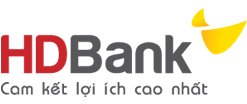 Trụ sở chínhĐịa chỉ: 25 Bis Nguyễn Thị Minh Khai, P.Bến Nghé, Q.1, TP.Hồ Chí MinhĐT: (848) 62 915 916/Fax: (848) 62 915 900/Website: www.hdbank.com.vn	TP.HCM, ngày 22 tháng 05 năm 2019